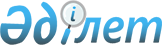 Об увековечении памяти академика У.А. ДжолдасбековаПостановление Правительства Республики Казахстан от 30 июня 2000 года N 992

      В целях увековечения памяти У.А. Джолдасбекова - государственного и общественного деятеля, академика Национальной академии наук Республики Казахстан, доктора технических наук, профессора, лауреата Государственной премии Республики Казахстан, заслуженного деятеля науки Казахстана Правительство Республики Казахстан постановляет: 

      1. Присвоить имя академика У.А. Джолдасбекова Институту механики и машиноведения Министерства образования и науки Республики Казахстан. 

      2. Акимам городов Алматы, Шымкента в установленном порядке присвоить имя академика У.А. Джолдасбекова одной из улиц в городах Алматы и Шымкенте. 

      3. Акиму города Алматы установить мемориальные доски в городе Алматы на жилом доме по улице Д. Кунаева, 162 и на здании Казахского государственного национального университета имени Аль-Фараби. 

      4. Финансирование мероприятий по увековечению памяти академика У.А. Джолдасбекова осуществить за счет и в пределах средств, предусмотренных в республиканском и местных бюджетах соответствующим государственным учреждениям - администраторам программ. 

      5. Настоящее постановление вступает в силу со дня подписания. 

 

     Премьер-Министр     Республики Казахстан

     (Специалисты: Мартина Н.А.,                   Петрова Г.В.)
					© 2012. РГП на ПХВ «Институт законодательства и правовой информации Республики Казахстан» Министерства юстиции Республики Казахстан
				